Общероссийская общественная организация
«Российское общество сомнологов»
www.rossleep.ruФГБУ «Клинический санаторий «Барвиха» 
Управления делами Президента РФ
www.sleepnet.ruМАУЗ «Городская клиническая больница № 40»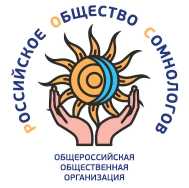 ШКОЛА-СЕМИНАР «МЕДИЦИНА СНА: НОВОЕ И АКТУАЛЬНОЕ»(г. Екатеринбург, 11 ноября 2017 г., 9 академических часов)Школа-семинар предназначена для терапевтов, семейных врачей, неврологов, кардиологов, пульмонологов, врачей функциональной диагностики, эндокринологов, оториноларингологов, педиатров и других врачей, интересующихся вопросами медицины сна. Руководитель школы-семинара: Бузунов Роман Вячеславович,
Президент Российского общества сомнологов (РОС), заведующий Центром медицины сна ФГБУ "Клинический санаторий "Барвиха" УД Президента РФ, профессор кафедры медицинской реабилитации, спортивной медицины, лечебной физкультуры, курортологии и физиотерапии Центральной государственной медицинской академии УД Президента РФ, заслуженный врач РФ, д.м.н., тел. моб. (985) 763-33-31, 7633331@mail.ru, www.sleepnet.ru, www.buzunov.ru. Ответственный за подготовку от РОС: Мельников Александр Юзефович, ответственный секретарь РОС, заведующий отделением сомнологии ФГБУ «Научно-клинический центр оториноларингологии» ФМБА России, сертифицированный сомнолог – специалист по медицине сна Европейского общества исследования сна, тел. моб. (903) 792-26-47, rossleep@yandex.ru.  Руководитель оргкомитета в Екатеринбурге: Алексеева Елена Виленовна, заведующая терапевтическим отделением № 3 МАУЗ «Городская клиническая больница № 40», врач высшей квалификационной категории, врач-сомнолог, член Научного совета РОС, alexeeva@gkb40.ur.ru . Телефоны отделения - (343) 266-96-02, 266-91-50Дата и время проведения: 11 ноября 2017 г. с 9:00 до 17:30Место проведения:  Городская клиническая больница № 40,  хирургический корпус, 3 этаж, актовый залАдрес и проезд: г. Екатеринбург, ул. Волгоградская, 189.  Автобусы 12, 18, 41, 43, остановка «Медгородок». Трамваи 1, 3, 21, 19,26, остановка «Волгоградская».Вход свободный, участие бесплатное.ПРОГРАММА школы-семинара«МЕДИЦИНА СНА: НОВОЕ И АКТУАЛЬНОЕ»(г. Екатеринбург, 11 ноября 2017 г.)Все участники школы-семинара получат бесплатно комплект учебно-методической литературы:Р.В. Бузунов «Курс на тишину. Как лечить храп и синдром обструктивного апноэ сна». Научно-популярная брошюра.Р.В. Бузунов «Компьютерная пульсоксиметрия в диагностике нарушений дыхания во сне». Методическое пособие.Р.В. Бузунов «Проведение СИПАП/БИПАП терапии в домашних условиях». Рекомендации для пациентов. Р.В. Бузунов «Как улучшить сон. Рекомендации для руководителей и бизнесменов». Научно-популярная брошюра.Р.В. Бузунов «Советы по здоровому сну». Научно-популярная брошюра.DVD диск с циклом мультимедийных лекций по нарушениям сна.ВремяМероприятиеДокладчик9:00-10:00Регистрация участников. Работа медицинской выставки10:00-10:10Открытие. Приветствие участников. Краткая информация о целях и задачах Российского общества сомнологовР.В. Бузунов10:10-11:00Диагностика и лечение нарушений сна в терапевтической практике. Как лечить 89 болезней сна?Р.В. Бузунов11:00-11:30Циркадные нарушения сна (джетлаг, сменный график работы, «совы» и «жаворонки»)Р.В. Бузунов11:30-12:00Синдром беспокойных ног и синдром периодических движений конечностей во снеР.В. Бузунов12:00-12:40Кофе-брейк. Работа медицинской выставки12:40-13:10Эпидемиология, патогенез, клиника и диагностика синдрома обструктивного апноэ сна (СОАС)Р.В. Бузунов13:10-13:50Пациент с храпом и СОАС: выбор хирургической тактикиВ.М. Авербух13:50-14:20СИПАП-терапия и другие нехирургические методы лечения СОАС  Р.В. Бузунов14:20-14:40Альвеолярная гиповентиляция при морбидном ожиренииЕ.В. Алексеева14:40 -15:00Особенности восстановительного лечения пациентов с гипертонической болезнью на фоне СОАСА.М. Найдич15:00-15:30Перерыв. Работа медицинской выставки15:30-16:00Новые концепции диагностики и лечения синдрома обструктивного апноэ сна в практическом здравоохраненииР.В. Бузунов16:00-17:00Как продвигать услуги врача и привлекать пациентовС.А. Черкасова17:00-17:30Ответы на вопросы, дискуссия, выдача сертификатов17:30Закрытие конференции